УКРАЇНАПОЧАЇВСЬКА  МІСЬКА  РАДАВИКОНАВЧИЙ КОМІТЕТР І Ш Е Н Н Явід     грудня 2021 року                                                                          		№ проєктПро затвердження висновку ради по опіціта піклуванню при виконавчому комітеті Почаївської міської ради              Розглянувши заяву гр. Грицаєвої Людмили Іванівни, 09.04.1968 року народження, жит. м. Почаїв, пров. Шевченка, 15А, яка просить призначити її опікуном над своїм сином – Грицаєвим Богданом Сергійовичем, 22.04.1998 року народження, інвалідом I – А групи з дитинства, відповідно до ст. 34 Закону України «Про місцеве самоврядування в Україні», керуючись Цивільним кодексом України, наказом «Про затвердження Правил опіки та піклування» № 34/66/131/88 від 26.05.1999р., враховуючи протокол засідання ради по опіці та піклуванню № 3 від 16 грудня 2021 року, виконавчий комітет міської радиВ и р і ш и в:Затвердити висновок ради по опіці та піклуванню від 16 грудня 2021 року «Про доцільність призначення гр. Грицаєвої Людмили Іванівни, жит. м. Почаїв, пров. Шевченка, 15А опікуном над своїм сином – Грицаєвим Богданом Сергійовичем, 22.04.1998 року народження, інвалідом I – А групи» (додаток 1)Контроль за виконанням даного рішення покласти на керуючого справами (секретаря) виконавчого комітету.Віктор Лівінюк.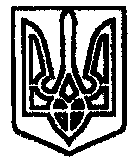 